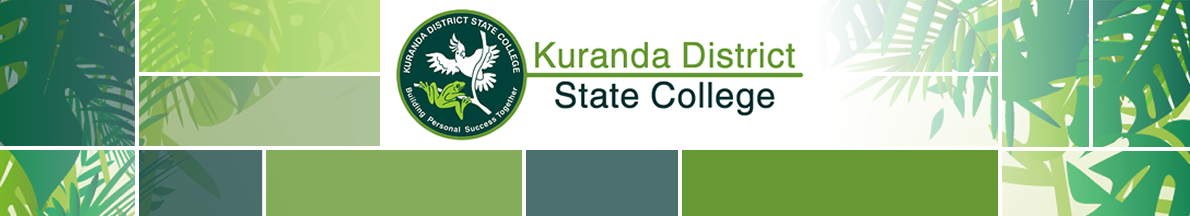 Years 7-10 Stationery List - 2019EXERCISE BOOK A4 RULED 8MM + MARGIN 128 PAGE8REFILLABLE A4 DISPLAY BOOK 4PENCILS HB4PENCIL CASE1PEN MEDIUM BLUE 4PEN MEDIUM BLACK 2PEN MEDIUM RED 2COLOURED PENCILS PACK 121HIGHLIGHTER RED1HIGHLIGHTER GREEN1HIGHLIGHTER BLUE1HIGHLIGHTER YELLOW1PENCIL SHARPENER2SHARP SCIENTIFIC CALCULATOR1RULER 30CM1SLIMPICK DOCUMENT WALLET FOOLSCAP GREEN6SCHOOL SCISSORS Optional1 ERASER PVC FREE LARGE 56X20X10MM WHITE2BOSTIK GLU STIK 35GM2WHITEBOARD MARKER BULLET WALLET 4 PACK18GB SWIVEL FLASH DRIVE SILVER1